ПРАВИЛНИК  О  ПОХВАЉИВАЊУ И НАГРАЂИВАЊУ УЧЕНИКА И ЗАПОСЛЕНИХМЕДИЦИНСКЕ  ШКОЛЕ''Др Миленко Хаџић''Н и шНа основу чл. 119. став 1.  тачка 1) Закона о основама система образовања и васпитања (“Службени гласник РС”, број 88/2017, 27/2018-др.закпони и 10/2019) и члана 37. став 1. тачке 1) Статута школе, школски одбор Медицинске школе “ Др Миленко Хаџић ” у Нишу, на седници одржаној 16.05.2019. године донео јеПРАВИЛНИК О ПОХВАЉИВАЊУ И НАГРАЂИВАЊУ УЧЕНИКА , НАСТАВНИКАИ  ЗАПОСЛЕНИХ   Медицинскe школe ''Др Миленко Хаџић'' НишI ОСНОВНЕ ОДРЕДБЕЧлан 1.Правилником о похваљивању и награђивању ученика , наставника и радника уређују се врсте похвала и награда које се могу доделити ученицима,наставницима и радницима школе, услови за додељивање истих, покретање иницијативе за похваљивање и награђивање, надле-жност органа школе за доношење одлуке о похваљивању и награђивању.Правилником се уређују и критеријуми  на основу којих се врши похваљивање и награђивање ученика,наставника и радника школе.Члан 2.Похвале и награде додељују се ученицима за укупан успех у учењу и владању, за успех у раду и учењу у појединим наставним предметима као и за успешно учешће у ван-наставним активностима.Члан 3.У току школовања ученик може да добије диплому за изузетан општи успех, односно диплому за изузетан успех у савлађивању наставног плана и програма из појединих наставних области или предмета.II ВРСТЕ ПОХВАЛА И НАГРАДА УЧЕНИКА
Члан 4.Ученик може добити следеће врсте похвала:за одличан успех и примерно владање;за постигнут изузетан успех из појединих наставних области, односно за постигнут изузетан успех у појединим ваннаставним активностима;похвала "Ученик генерације";похвала "Спортиста  генерације";Похвала из става 1. тачке 3. и 4. додељују се ученику завршног разреда.Похвале се додељују на крају наставне године.Члан 5.Похвале могу бити усмене и писмене.Усмену похвалу ученик може добити за редовно похађање наставе.Члан  6.Ученик се похваљује писмено на крају наставне године за постигнут одличан успех и примерно владање.Одељењски старешина може писмено похвалити ученика за освојено I, II, III место на општинском и вишем рангу такмичења у појединачној конкуренцији и то на предлог предметног наставника.Одељењски старешина може писмено похвалити ученика за учешће у некој од манифестација.На предлог руководиоца секције одељењски старешина може писмено похвалити ученика за посебно залагање у раду секције.Члан  7.Похвале "Ученик генерације"  и „Спортиста генерације“ додељују се по једном ученику завршног разреда по процедури и критеријумима  који су прецизно одређени овим правилни-ком.Члан  8.Добитницима похвала "Ученик генерације" и „Спортиста генерације“ додељују се писмене Похвале, и одговарајућа материјалне награде у складу са могућностима школе, на основу критеријума утврђених овим правилником.III ПОСТУПАК ЗА ДОДЕЛУ ПОХВАЛА И НАГРАДА Члан 9.Предлог за доделу похвале „Ученик генерације“ даје одељењска заједница и одељењски старешина одељења Комисији за бодовање избора ученика генерације уз обавезну презентацију свих постигнутих резултата и освојених бодова попуњавањем Tабеле са елементима за бодовање избора ученика генерације која је саставни део Правилника.Табелу попуњава и за тачност података је одговоран одељенски старешина.Комисију  за бодовање избора ученика генерације чине : одељењске старешине завршног разреда, педагог, психолог, и директор школе.Комисија утврђује да ли предложени ученици испуњавају услове утврђене овим правилником за кандидатуру и предлаже „Ученика генерације“  Наставничком већу школе на основу критеријума   утврђених  овим правилником, које доноси одлуку о избору .Похвалу "Ученик генерације" додељује школа ученику по одлуци Наставничког већа.Комисија  за бодовање избора Спортисте генерације предлаже „Спортисту генерације“,  Наставничком веће школе на основу критеријума   утврђених  овим правилником.Комисију  за бодовање избора Спортисте генерације чине : чланови Стручног већа физичког васпитања и директор школеПохвалу "Спортиста генерације" додељује школа ученику по одлуци Наставничког већа.Члан 10.Ученицима који су изабрани по одлуци Наставничког већа за "Ученика генерације" и "Спортисту генерације" се додељује писмена похвала и одговарајућа материјална награда у складу са расположивим средствима школе..Ученицима награде могу додељивати и спонзори и донатори.Члан 11.Наставник се може похвалити и предложити за награду од стране директора и на седници Наставничког већа за успешно реализован наставни процес   и постигнуте резултате на раду у секцијама и такмичењима ученика (општинским, градским и републичким).Члан 12.Радник школе може бити похваљен или награђен на предлог директора или на седници Наставничког већа  за изузетно залагање у раду и побољшању успешности школе у целини.Члан 13.Иницијатива за похваљивање и награђивање ученика,наставника може потећи од:одељењске заједнице ученика, предметног наставника,  одељењског старешине,  одељењског већа, Наставничког већа, руководиоца секције, Стручног већа наставног предмета и директора школе.Члан 15.Предлог за доделу похвале односно награде ученику , наставнику доставља се надлежном органу школе, Наставничком већу , на разматрање и одлучивање са мишљењем. Надлежни орган школе обавезан је да примљени предлог размотри и о њему одлучи.Одлука се доноси већином гласова свих чланова органа.V НАДЛЕЖНОСТ ОРГАНА ЗА ДОНОШЕЊЕ ОДЛУКЕ О ДОДЕЛИ ПОХВАЛЕ ИЛИ НАГРАДЕЧлан 16.На одлуку о додељивању похвале или награде може се уложити жалба под условом:1. ако је повређен поступак за додељивање награде,2. ако је одлуку о похвали, награди донео ненедлежни орган школе,3. ако је награду, односно похвалу добио ученик, наставник или радник који не испуњава критеријуме по овом правилнику .Право на жалбу има сваки заинтересовани ученик,наставник или запослени школе, у року од 8 дана рачунајући од дана доношења одлуке о додели похвале или признања.О жалби одлучује орган који је Статутом школе одређен као другостепени орган - Школски одбор. Одлука по жалби је коначна.VI КРИТЕРИЈУМИ ЗА ИЗБОР УЧЕНИКА ГЕНЕРАЦИЈЕ Члан 17.Ученик генерације је ученик који је током школовања постигао изузетне резултате, као и прва три места, у више области образовања и васпитања на различитим нивоима и дао допринос својој афирмацији и афирмацији јавне делатности школе, заједништву одељења и генерације.Звање Ученик генерације додељује се једном ученику. Члан 18.Критеријуми на основу којих се проглашава (додељује звање) ученик генерације су :Од првог до завршног разреда одличан општи успех из свих наставних предмета и примерно владање Број бодова за освојена места на такмичењима – општинском, градском, републичком, међународном, чији је организатор Министарство просвете, школа, стручна друштва и други организатори у сарадњи са Министарством просвете,Учешће на такмичењима,Ангажовање ученика у културној и јавној делатности школе,Комуникативност, дружељубивост и спремност да помогне друговима,Култура понашања.       	Члан 19.  Учешће на градском, међуоружном, републичком или међународном такмичењу носи одређен број бодова и то:УЧЕШЋЕ НА ГРАДСКОМ ТАКМИЧЕЊУ ( за једно учешће по 3 бода ) УЧЕШЋЕ НА ОКРУЖНОМ ТАКМИЧЕЊУ ( за једно учешће по 10 бода )УЧЕШЋЕ НА РЕПУБЛИЧКОМ ТАКМИЧЕЊУ ( за једно учешће по 30 бода ) УЧЕШЋЕ НА МЕЂУНАРОДНОМ ТАКМИЧЕЊУ ( за једно учешће по 50 бода )Члан 20.Свако освојено место на такмичењу, у зависности од нивоа, носи одређен број бодова. Број бодова за освојена места по нивоима је следећи: ГРАДСКА ТАКМИЧЕЊА ( број бодова за: 1.место=30 , 2.=20 и 3.=10 )ОКРУЖНА ТАКМИЧЕЊА- ( број бодова за 1.место=60 , 2.= 50, 3.= 40 ) РЕПУБЛИЧКА ТАКМИЧЕЊА ( број бодова за 1.место= 100, 2.= 90,3 .= 80 ) МЕЂУНАРОДНА ТАКМИЧЕЊА ( број бодова за 1.место= 120, 2.= 110,3 .= 100 ) Члан 21.Ученику  се узимају у обзир сви остварени резултати из једног предмета, односно додељују бодови за сва освојена места на свим нивоима такмичења. Када је ученик из два или више предмета освојио по једно или више појединачних места, бодови из свих предмета сабирају се, при чему, исто тако се узимају у обзир сви остварени резултати из сваког предмета.Члан 22.Евиденцију ангажовања ученика у културној и јавној делатности школе доставља одељенски старешина на основу извештаја предметних наставника, стручних већа, одељенског  већа и одговара за тачност исте.Ученик добија бодове за сваку манифестацију, приредбу или акцију зависно од  места одржавања.АНГАЖОВАЊЕ УЧЕНИКА У КУЛТУРНОЈ И ЈАВНОЈ ДЕЛАТНОСТИ ШКОЛЕ ( манифестације у школи 2 бода, градске 5 бода, републичке 10 бода )Члан 23.Статус у одљењу одређује и оцену за комуникацију са друговима даје одељенска заједница и одељенски старешина и то за:Члан 24.О култури понашања процену даје Одељенско веће на крају четвртог разреда и одељенски старешина:Члан 25. Уколико два ученика имају исти број бодова, ученик генерације биће изабран након корективног бодовања према додатном критеријуму, а то је: Мањи број изостанака 10 бодаБрој бодова за успех 5,00 на полугодишту од I - IV разреда; за сваки разред по  2 бода;Члан 26.             Уколико и након бодовања према додатним критеријумима не може да се одреди ученик генерације, носилац звања Ученик генерације ће бити ученик за кога јавно гласа већина од укупног броја чланова Наставничког већа. VII КРИТЕРИЈУМИ ЗА ИЗБОР СПОРТИСТЕ  ГЕНЕРАЦИЈЕЧлан 27.Спортиста генерације је ученик који је током школовања постигао изузетне резултате, као и прва три места, у једној области клупског и репрезентативног спорта, или више области школског спорта на различитим нивоима и дао допринос својој афирмацији и афирмацији јавне делатности школе, заједништву одељења и генерације.Звање Спортиста генерације додељује се једном ученику. Члан 28.Критеријуми на основу којих се проглашава (додељује звање) ученик генерације су :Од првог до завршног разреда одличан општи успех и примерно владање Број бодова за освојена места на међушколским спортским такмичењима – општинском, градском, републичком, међународном, чији је организатор Министарство просвете, школа, стручна друштва и други организатори у сарадњи са Министарством просвете,Учешће на школским спортским такмичењима,Број бодова за освојена места на такмичењима – општинском, градском, републичком, међународном, чији је организатор надлежни спортски савезАнгажовање ученика у клупском и репрезентативном спорту,Комуникативност, дружељубивост и спремност да помогне друговима,      7.   Култура понашања.       Члан 29.Учешће на градском, међуоружном,републичком и међународном међушколском спортском такмичењу носи одређен број бодова и то:УЧЕШЋЕ НА ГРАДСКОМ ТАКМИЧЕЊУ ( за једно учешће по 3 бода )УЧЕШЋЕ НА МЕЂУОКРУЖНОМ ТАКМИЧЕЊУ ( за једно учешће по 10 бода )УЧЕШЋЕ НА РЕПУБЛИЧКОМ ТАКМИЧЕЊУ по 30 бодоваУЧЕШЋЕ НА МЕЂУНАРОДНОМ ТАКМИЧЕЊУ по 40 бодоваЧлан 30.Свако освојено место на такмичењу, у зависности од нивоа, носи одређен број бодова. Број бодова за освојена места по нивоима је следећи: ГРАДСКА ТАКМИЧЕЊА ( број бодова за: 1.место=30 , 2.=20 и 3.=10 )МЕЂУОКРУЖНА ТАКМИЧЕЊА- ( број бодова за 1.место=60 , 2.= 50, 3.= 40 )РЕПУБЛИЧКА ТАКМИЧЕЊА ( број бодова за 1.место= 100, 2.= 90,3 .= 80 ) МЕЂУНАРОДНА ТАКМИЧЕЊА ( број бодова за 1.место= 120, 2.= 110,3 .= 100 ) Члан 31.Ученику  се узимају у обзир сви остварени резултати из сваке спортске дисциплине, односно додељују бодови за сва учешћа и сва освојена места на свим нивоима такмичења. Члан 32.Евиденцију ангажовања ученика у клупском и репрезентативном спорту доставља наставник физичког васпитања на основу извештаја стручних већа, одељенског  већа, клубова и надлежних спортских савеза и одговара за тачност исте.Ученик добија бодове за сваку манифестацију, приредбу или акцију зависно од  места одржавања.АНГАЖОВАЊЕ УЧЕНИКА У КЛУПСКОМ И РЕПРЕЗЕНТАТИВНОМ СПОРТУ (клупска селекција 20 бода, окружна 40 бода, репрезентативна 100 бода )Члан 33.Статус у одељењу одређује и оцену за комуникацију са друговима даје одељенска заједница и одељењски старешина и то за:Члан 34.О култури понашања процену даје Одељењско веће на крају четвртог разреда и одељењски старешина:X ПОХВАЉИВАЊЕ И НАГРАЂИВАЊЕ НАСТАВНИКА И ОСТАЛИХ РАДНИКА
Члан 30.Наставника усмено може похвалити директор на седницама Наставничког већа и Педагошког колегијума. Наставник се може похвалити на седници Наставничког већа за изванредно успешно реализован наставни процес, огледни час, теориј-ско предавање, организацију школских приредби, слободних активности (већи број од планираног и број укључених ученика) или за опште залагање у раду школе. Менторство над студентима и наставницима приправницима треба наградити ослобађањем радника од задужења која би имао у оквиру  радне листе у 40.часовној радној недељи.На предлог Стручног већа или директора школе наставник-радник школе може бити награђен за изузетно залагање у раду или у раду секције као и на такмичењима и манифестацијама, ако школи такви резултати рада наставника доносе углед или неку добит. Награде могу бити усмене-писмене (обавезно и на одговарајућем обрасцу осмишљеном за похвале) или новчане у складу са расположивим срествима школе.Срества за награђивање наставника и радника школе се планирају финансијским планом за школску годину сходно члану 156 став 2.тачка 5 и 159 Закона о основама система образовања и васпитања  (Службени гласник РС , бр. 72/09 и 52/11).Вредновање наставника на такмичењима се бодује за највиши освојен пласман по ученику - екипи:Члан 28.Вредност  бода одређује Школски одбор на предлог финансијске службе и директора школе, као и висину награда за остале раднике школе.Наставницима и радницима школе награде могу додељивати и спонзори и донатори. Члан 45.Правилник ступа на снагу осмог дана од дана објављивања на огласној табли Школе.Члан 46. Даном ступања на снагу овог Правилника престаје да важи Правилник о похваљивању и награђивању ученика Медицинске школе ''Др Миленко Хаџић'' Ниш бр. 02-410 од 21.03.2018. године.Председник школског одбора:__________________________                                                                                  Др Сунчица ЈовановићПравила су заведена под деловодним бројем ________, од __________ 2019. године, објављена су на огласној табли Школе дана ____________ 2019. године, а ступила су на снагу дана ___________, 2019. године.Секретар школе:________________________ТАБЕЛА СА ЕЛЕМЕНТИМА ЗА БОДОВАЊЕ ИЗБОРА УЧЕНИКА ГЕНЕРАЦИЈЕИме и презиме:                                                                     Одељење:                             УЧЕШЋЕ НА ГРАДСКОМ ТАКМИЧЕЊУ ( за једно учешће по 3 бода ) УЧЕШЋЕ НА ОКРУЖНОМ ТАКМИЧЕЊУ ( за једно учешће по 10 бода )УЧЕШЋЕ НА РЕПУБЛИЧКОМ ТАКМИЧЕЊУ по 30 бодоваУЧЕШЋЕ НА МЕЂУНАРОДНОМ ТАКМИЧЕЊУ ( за једно учешће по 50 бода )ОСВОЈЕНА МЕСТА на ГРАДСКИМ ТАКМИЧЕЊИМА ( број бодова за: 1.место=30 , 2.=20 и 3.=10 )ОСВОЈЕНА МЕСТА на ОКРУЖНИМ ТАКМИЧЕЊИМА ( број бодова за 1.место= 60 , 2.= 50, 3.= 40 )ОСВОЈЕНА МЕСТА на РЕПУБЛИЧКИМ ТАКМИЧЕЊИМА (број бодова за 1.место= 100, 2.= 90,3 .= 80) ОСВОЈЕНА МЕСТА на МЕЂУНАРОДНИМ ТАКМИЧЕЊА (број бодова за 1.место= 120, 2.= 110,3 .= 100) АНГАЖОВАЊЕ УЧЕНИКА У КУЛТУРНОЈ И ЈАВНОЈ ДЕЛАТНОСТИ ШКОЛЕ ( манифестације у школи 2 бода, градске 5 бода, републичке 10 бода ) КОМУНИКАТИВНОСТ, ДРУЖЕЉУБИВОСТ И СПРЕМНОСТ ДА ПОМОГНЕ ДРУГИМАКУЛТУРА ПОНАШАЊА                               године                                                  Одељењски старешина         Ниш       ТАБЕЛА СА ЕЛЕМЕНТИМА ЗА БОДОВАЊЕ ИЗБОРА СПОРТИСТЕ ГЕНЕРАЦИЈЕИме и презиме:                                                                     Одељење:                            УЧЕШЋЕ НА ГРАДСКОМ ТАКМИЧЕЊУ ( за једно учешће по 3 бода ) УЧЕШЋЕ НА МЕЂУОКРУЖНОМ ТАКМИЧЕЊУ ( за једно учешће по 10 бода )УЧЕШЋЕ НА РЕПУБЛИЧКОМ ТАКМИЧЕЊУ по 30 бодоваУЧЕШЋЕ НА МЕЂУНАРОДНОМ ТАКМИЧЕЊУ по 40 бодоваОСВОЈЕНА МЕСТА НА ГРАДСКИМ ТАКМИЧЕЊИМА ( број бодова за: 1.место=30 , 2.=20 и 3.=10 )ОСВОЈЕНА МЕСТА НА МЕЂУОКРУЖНА ТАКМИЧЕЊА- ( број бодова за 1.место=60 , 2.= 50, 3.= 40 )ОСВОЈЕНА МЕСТА НА РЕПУБЛИЧКА ТАКМИЧЕЊА ( број бодова за 1.место= 100, 2.= 90,3 .= 80 ) ОСВОЈЕНА МЕСТА НА МЕЂУНАРОДНА ТАКМИЧЕЊА (број бодова за 1.место= 120, 2.= 110,3 .= 100 ) АНГАЖОВАЊЕ УЧЕНИКА У КЛУПСКОМ И РЕПРЕЗЕНТАТИВНОМ СПОРТУ (клупска селекција 20 бода, окружна 40 бода, репрезентативна 100 бода )КОМУНИКАТИВНОСТ, ДРУЖЕЉУБИВОСТ И СПРЕМНОСТ ДА ПОМОГНЕ ДРУГИМАКУЛТУРА ПОНАШАЊА                                 године                                       Професор физичког васпитања             НишТАБЕЛА СА ЕЛЕМЕНТИМА ЗА БОДОВАЊЕ ИЗБОРА УЧЕНИКА СТРУКЕИме и презиме:                                                                     Одељење:                            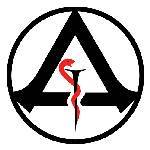 МЕДИЦИНСКА ШКОЛА  ''Др Миленко Хаџић''  Ниш, ул. Зетска бр. 55, тел. 018/530-508, тел/факс 018/225-041, ПИБ 102141648, мат.број: 07216106  жиро рачун: 840-1700660-57 Управа за трезор, email: medicinskaskolanis@mts.rsброј: 02 - 717___Дана _16..05.2019.предмет       I разред       II разредIIIразредIVразредукупно1.2.3.предмет       I разред       II разредIIIразредIVразредукупно1.2.3.предмет       I разред       II разредIIIразредIVразредукупно1.2.3.предмет       I разред       II разредIIIразредIVразредукупно1.2.3.предмет       I разред       II разредIIIразредIVразредукупно1.2.3.предмет       I разред       II разредIIIразредIVразредукупно1.2.3.предмет       I разред       II разредIIIразредIVразредукупно1.2.3.предмет       I разред       II разредIIIразредIVразредукупно1.2.3.Област-предмет  у школи 2градске 5републичке 10ЗаинтересованАнгажованПружа помоћДружељубив  10АнгажованДружељубивПонекад помаже                   6ДружељубивАнгажован2    Незаинтересован за другове0Одлична10Врло добра8Добра5Довољна3Незадовољавајућа0спорт        I разред       II разредIIIразредIVразредукупно1.2.3.спорт        I разред       II разредIIIразредIVразредукупно1.2.3.спорт        I разред       II разредIIIразредIVразредукупно1.2.3.спорт        I разред       II разредIIIразредIVразредукупно1.2.3.спорт        I разред       II разредIIIразредIVразредукупно1.2.3.спорт        I разред       II разредIIIразредIVразредукупно1.2.3.	спорт       I разред       II разредIIIразредIVразредукупно1.2.3.	спорт       I разред       II разредIIIразредIVразредукупно1.2.3.Спорт -трофејклупска селекција20окружна селекција40репрезентативна селекција 100ЗаинтересованАнгажованПружа помоћДружељубив  10АнгажованДружељубивПонекад помаже                   6ДружељубивАнгажован2    Незаинтересован за другове0Одлична10Врло добра8Добра5Довољна3Незадовољавајућа0освојено
местоградско
такмичењеокружно
такмичењедржавно
такмичењемеђународнотакмичењеI25306090II20255080III15204070предмет        I разред       II разредIIIразредIVразредукупно1.2.3.4предмет        I разред       II разредIIIразредIVразредукупно1.2.3.4предмет        I разред       II разредIIIразредIVразредукупно1.2.3.4предмет       I разред       II разредIIIразредIVразредукупно1.2.3.4.предмет        I разред       II разредIIIразредIVразредукупно1.2.3.предмет       I разред       II разредIIIразредIVразредукупно1.2.3.предмет       I разред       II разредIIIразредIVразредукупно1.2.3.предмет       I разред       II разредIIIразредIVразредукупно1.2.3.Област-предмет  у школи 2градске 5републичке 10ЗаинтересованАнгажованПружа помоћДружељубив  10АнгажованДружељубивПонекад помаже                   6ДружељубивАнгажован2    Незаинтересован за другове0Одлична10Врло добра8Добра5Довољна3Незадовољавајућа0спорт        I разред       II разредIIIразредIVразредукупно1.2.3.спорт        I разред       II разредIIIразредIVразредукупно1.2.3.спорт        I разред       II разредIIIразредIVразредукупно1.2.3.спорт        I разред       II разредIIIразредIVразредукупно1.2.3.спорт        I разред       II разредIIIразредIVразредукупно1.2.3.спорт       I разред       II разредIIIразредIVразредукупно1.2.3.спорт       I разред       II разредIIIразредIVразредукупно1.2.3.	спорт       I разред       II разредIIIразредIVразредукупно1.2.3.Спорт -трофејклупска селекција20окружна селекција40репрезентативна селекција 100ЗаинтересованАнгажованПружа помоћДружељубив  10АнгажованДружељубивПонекад помаже                   6ДружељубивАнгажован2    Незаинтересован за другове0Одлична10Врло добра8Добра5Довољна3Незадовољавајућа0